ПОДАРИТЕ ДЕТЯМ ПРАЗДНИК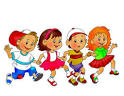    Праздник поможет оставить глубокий след в памяти ребенка только тогда, когда ему понятно его содержание. Отбирая музыкальный, литературный материал должны продумать, насколько он отвечает имеющимся у детей умениям и навыкам, насколько близок детям по форме и содержанию. Не следует перегружать программу праздника большим количеством выступлений, так как это утомляет детей и тем самым снижает их интерес к представлению и праздничный подъём.    Празднование – это не только зрелище, но и событие, объединяющее коллектив детей и взрослых общим чувством радости. Выступление взрослых на празднике вносит большое разнообразие в программу праздников, что повышает настроение у детей, обогащает впечатлениями.    Структура праздника зависит от его темы. Обычно традиционные праздники, посвященные общественно – политическим событиям, начинаются торжественной частью, которая включает в себя: праздничное шествие детей, иногда с участием взрослых или под исполнение взрослых праздничной маршевой песни, поздравления взрослых, пение праздничных песен, исполнение упражнений – композиций, чтение стихов на праздничную тему. После торжественной части следует концертная часть – групповые и индивидуальные выступления детей: чтение стихов, пение песен, пляски, инсценировки, аттракционы    Закончить праздник можно раздачей подарков, так как они усиливают и продлевают праздничные эмоции, или приглашением детей на торжественный обед, чай. Большое значение имеют и время проведения праздника и его продолжительность.     Праздник лучше всего проводить  в утренние часы. А если он назначается на вторую половину дня, не позднее 16 часов, так как дети к вечеру утомляются.    Поведения и настроение детей на празднике зависит от его четкой организации, продуманного сценария, формы проведения, своевременной подготовки. Содержание любого праздника доводится до сознания ребенка. Главным образом, в процессе всей подготовительной работы.     Для успешного проведения праздника необходимо продумать размещение детей, меню для праздничного стола, игры, аттракционы, подарки, сюрпризные моменты.              